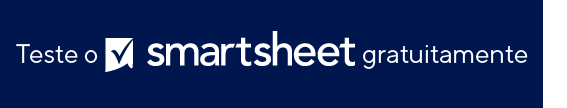 MODELO DE FORMULÁRIO PARA CADASTRO DE CLIENTE JURÍDICODATA DA CONSULTAASSOCIADO PRESENTESTATUS ANTERIOR DO CLIENTEINDICADO PORINFORMAÇÕES DO CLIENTEINFORMAÇÕES DO CLIENTEINFORMAÇÕES DO CLIENTESOBRENOMENOMENOMENOME DO MEIO/INICIALPSEUDÔNIMOSSTATUS DE CIDADANIA DOS EUASTATUS DE CIDADANIA DOS EUAPAÍS DA CIDADANIA 
(SE NÃO EUA)DATA DE NASCIMENTOLOCAL DE NASCIMENTOLOCAL DE NASCIMENTONÚMERO DA PREVIDÊNCIA SOCIALNÚMERO DA CARTEIRA DE MOTORISTAENDEREÇO RESIDENCIAL ATUALENDEREÇO RESIDENCIAL ATUALTELEFONE RESIDENCIALCELULARCELULARTELEFONE COMERCIALENDEREÇO DE 
E-MAILCONSENTIMENTO PARA CONTATOMÉTODO PREFERIDO DE CONTATO PARA CORRESPONDÊNCIA JURÍDICAMÉTODO PREFERIDO DE CONTATO PARA CORRESPONDÊNCIA JURÍDICAMÉTODO PREFERIDO DE CONTATO PARA CORRESPONDÊNCIA JURÍDICAPODEMOS ENVIAR DOCUMENTOS PARA O ENDEREÇO ACIMA? 
(Se não, por favor forneça um endereço alternativo.)PODEMOS ENVIAR DOCUMENTOS PARA O ENDEREÇO ACIMA? 
(Se não, por favor forneça um endereço alternativo.)PODEMOS ENVIAR DOCUMENTOS PARA O ENDEREÇO ACIMA? 
(Se não, por favor forneça um endereço alternativo.)INFORMAÇÕES PROFISSIONAISINFORMAÇÕES PROFISSIONAISINFORMAÇÕES PROFISSIONAISEMPREGADOR ATUALCARGOENDEREÇO DO EMPREGADORSALÁRIO ANUALNOME DO CÔNJUGE 
(incluindo nome de solteiro, se aplicável):DATA DE NASCIMENTO DO 
CÔNJUGEEMPREGADOR DO CÔNJUGEENDEREÇO 
DO CÔNJUGE (se diferente do seu)DESTINATÁRIO AUTORIZADO DE INFORMAÇÕES DO CASO DESTINATÁRIO AUTORIZADO DE INFORMAÇÕES DO CASO DESTINATÁRIO AUTORIZADO DE INFORMAÇÕES DO CASO DESTINATÁRIO AUTORIZADO DE INFORMAÇÕES DO CASO DESTINATÁRIO AUTORIZADO DE INFORMAÇÕES DO CASO NOME COMPLETORELACIONAMENTOINFORMAÇÕES DE CONTATOINFORMAÇÕES SOBRE ASSUNTOS JURÍDICOS INFORMAÇÕES SOBRE ASSUNTOS JURÍDICOS INFORMAÇÕES SOBRE ASSUNTOS JURÍDICOS INFORMAÇÕES SOBRE ASSUNTOS JURÍDICOS INFORMAÇÕES SOBRE ASSUNTOS JURÍDICOS DESCRIÇÃO DA QUESTÃO JURÍDICADESCRIÇÃO DA QUESTÃO JURÍDICAMETAS PARA REPRESENTAÇÃO JURÍDICAMETAS PARA REPRESENTAÇÃO JURÍDICAMETAS PARA REPRESENTAÇÃO JURÍDICADETALHES DE OUTRAS PARTES ENVOLVIDAS (NOME, RELACIONAMENTO, INFORMAÇÕES DE CONTATO)DETALHES DE OUTRAS PARTES ENVOLVIDAS (NOME, RELACIONAMENTO, INFORMAÇÕES DE CONTATO)DETALHES DE OUTRAS PARTES ENVOLVIDAS (NOME, RELACIONAMENTO, INFORMAÇÕES DE CONTATO)DETALHES DE OUTRAS PARTES ENVOLVIDAS (NOME, RELACIONAMENTO, INFORMAÇÕES DE CONTATO)DETALHES DE OUTRAS PARTES ENVOLVIDAS (NOME, RELACIONAMENTO, INFORMAÇÕES DE CONTATO)URGÊNCIA DO ASSUNTO (taxa de 1 a 5, com 5 sendo criticamente importante)URGÊNCIA DO ASSUNTO (taxa de 1 a 5, com 5 sendo criticamente importante)URGÊNCIA DO ASSUNTO (taxa de 1 a 5, com 5 sendo criticamente importante)VOCÊ TEM DOCUMENTOS RELEVANTES? (Se sim, descreva-os.)VOCÊ TEM DOCUMENTOS RELEVANTES? (Se sim, descreva-os.)VOCÊ TEM DOCUMENTOS RELEVANTES? (Se sim, descreva-os.)VOCÊ É ATUALMENTE REPRESENTADO POR UM ADVOGADO?VOCÊ É ATUALMENTE REPRESENTADO POR UM ADVOGADO?VOCÊ É ATUALMENTE REPRESENTADO POR UM ADVOGADO?MOTIVO PARA PROCURAR ASSESSORIA ADICIONAL (SE CABÍVEL)MOTIVO PARA PROCURAR ASSESSORIA ADICIONAL (SE CABÍVEL)MOTIVO PARA PROCURAR ASSESSORIA ADICIONAL (SE CABÍVEL)NOME DO ADVOGADO ATUALNOME DO ADVOGADO ATUALNOME DO ADVOGADO ATUALNOME DO ESCRITÓRIO DE ADVOCACIA ATUALNOME DO ESCRITÓRIO DE ADVOCACIA ATUALNOME DO ESCRITÓRIO DE ADVOCACIA ATUALCONTEXTO ADICIONALCONTEXTO ADICIONALCONTEXTO ADICIONALNOTAS ADICIONAISNOTAS ADICIONAISNOTAS ADICIONAISAVISO DE ISENÇÃO DE RESPONSABILIDADEQualquer artigo, modelo ou informação fornecidos pela Smartsheet no site são apenas para referência. Embora nos esforcemos para manter as informações atualizadas e corretas, não fornecemos garantia de qualquer natureza, seja explícita ou implícita, a respeito da integridade, precisão, confiabilidade, adequação ou disponibilidade do site ou das informações, artigos, modelos ou gráficos contidos no site. Portanto, toda confiança que você depositar nessas informações será estritamente por sua própria conta e risco.